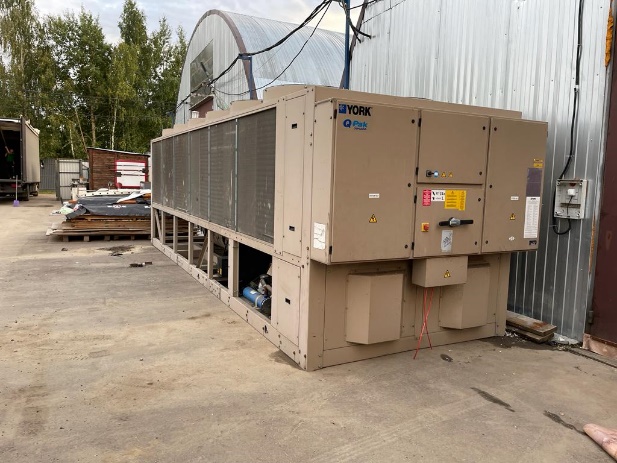 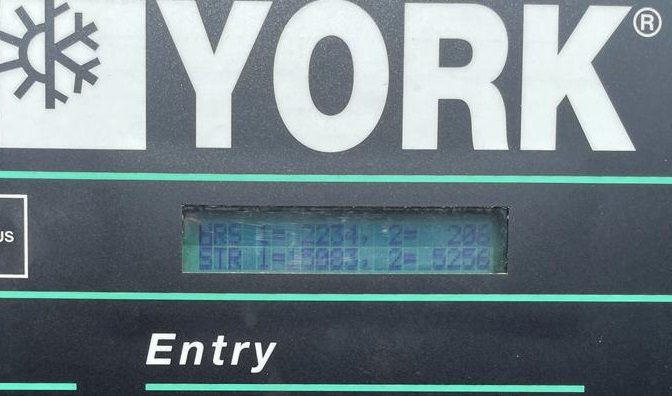 ЧИЛЛЕР YORK YAES 0985Общие характеристики:   Тип компрессора – винтовой YTS NAJ Количество холодильных контуров 2 шт.  Количество компрессоров – 2 шт. При +30 градусах окружающей среды Холодопроизводительность 958 квт. При +28 градусах окружающей среды Холодопроизводительность 980 квт. При +25 градусах окружающей среды Холодопроизводительность 1020 квт. При температуре этиленгликоля на выходе из теплообменника -12 Режимы работы:  Основные режимы – охлаждение Наработка 1 контур : 2234 часов. 2 контур : 206 часов. Работал 1 лето.Фреон R134AКоличество фреона - 144 кг Потребляемая мощность – 316 кВт Число вентиляторов 12Габариты:  Высота – 2478 мм  Ширина – 2242 мм  Длина – 7550 мм  Вес – 8500 кг 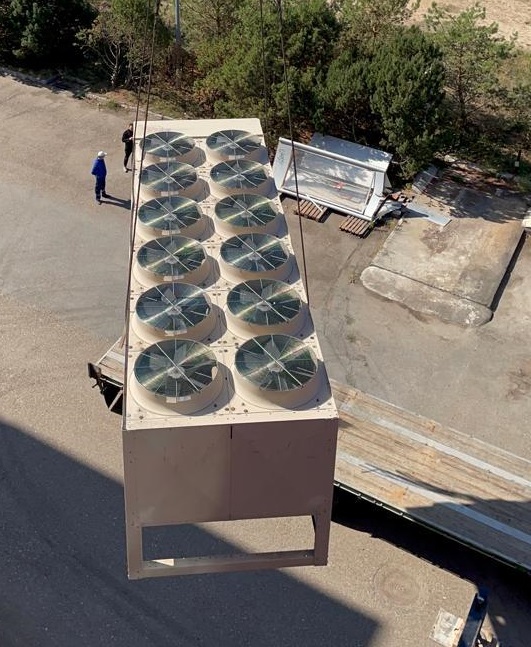 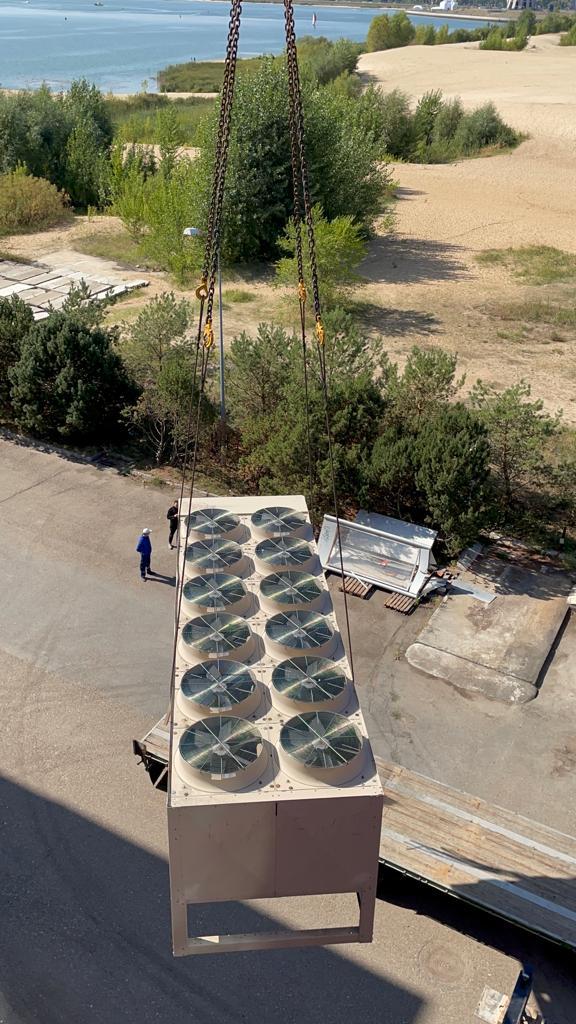 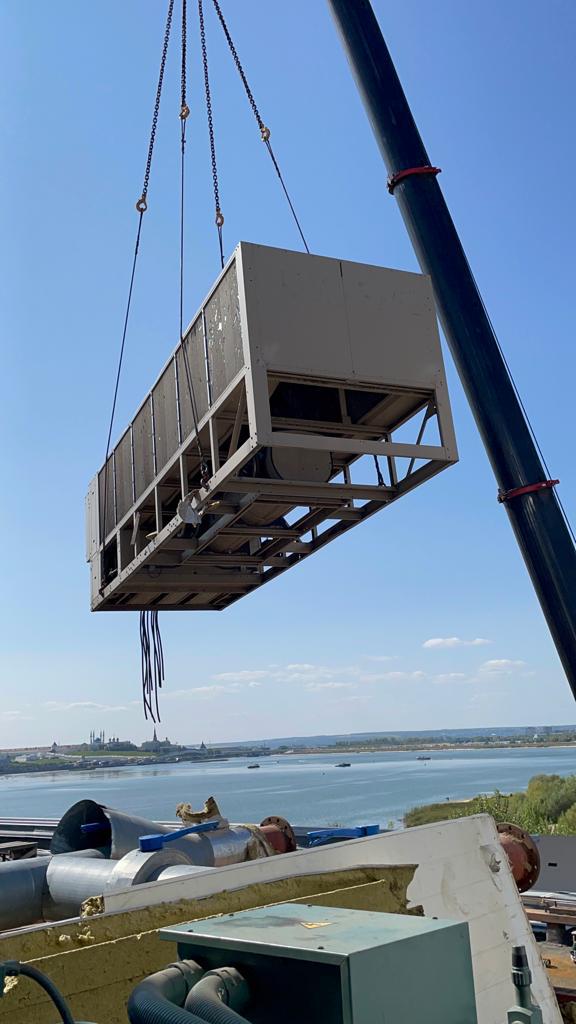 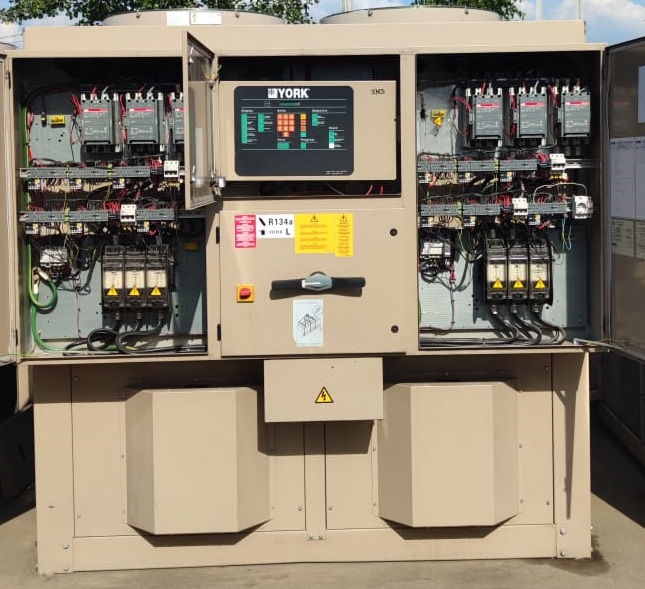 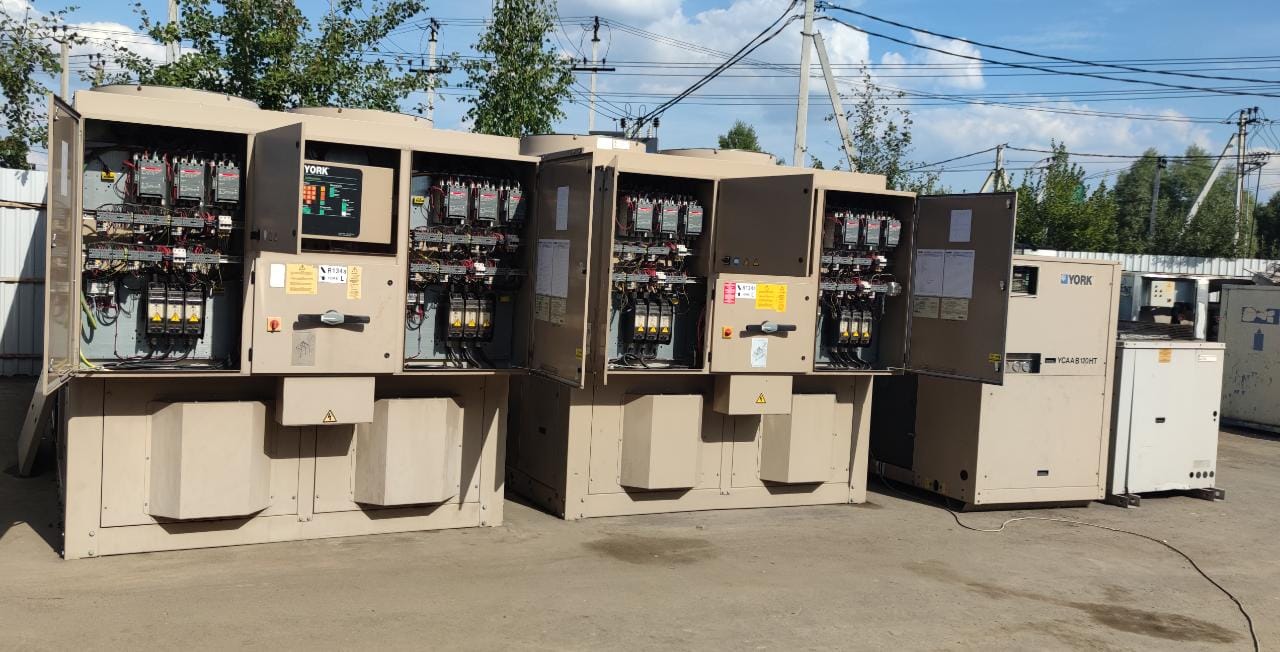 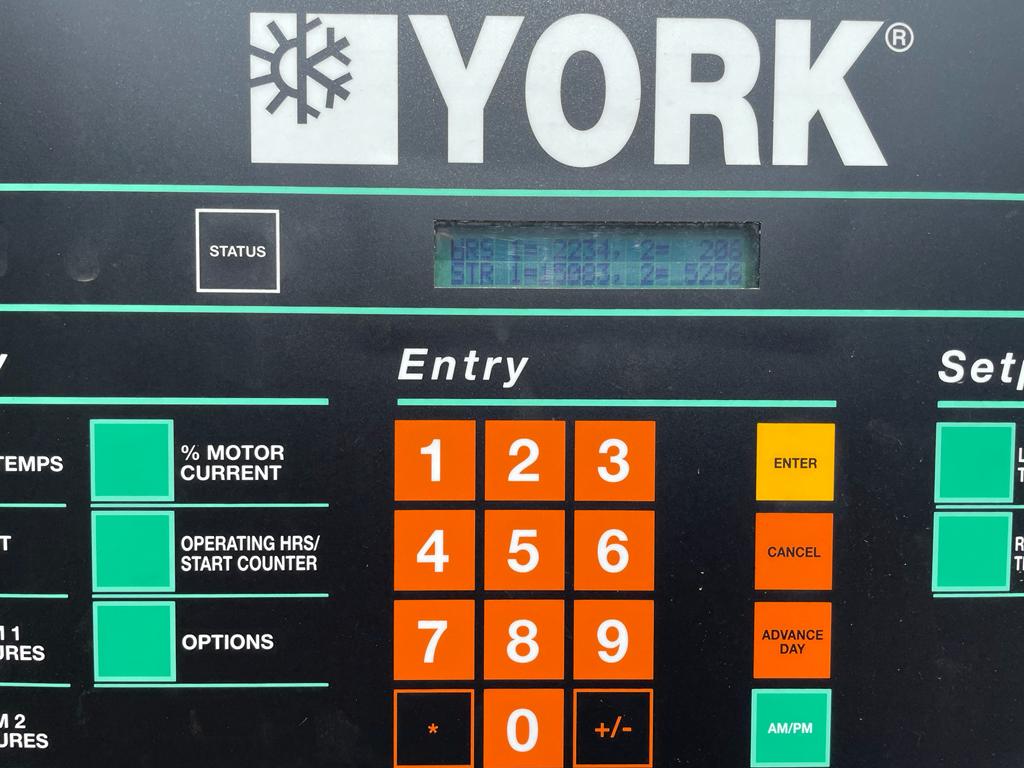 